Volunteer application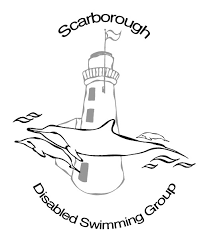  formCONFIDENTIALPersonal details Name (including any previously known)Address Postcode Tel no (day) 	Tel no (evening) Mobile no 	E-mail Age (if under 18 years due to Health & Safety purposes) If applying for a specific volunteering vacancy, please state which role Volunteer interest – please tick those areas of volunteering you are interested in   Weekdays 	                                       Evenings                                              Term time Previous employment/volunteering experience (including dates to and from, reason for leaving, explaining any gaps) Please continue on a separate sheet if neededDetails of other skills or interests Recruitment of Ex-OffendersMost SDSG volunteering opportunities will involve direct contact with children and vulnerable adults. As such, applications to volunteer are exempt from the Rehabilitation of Offenders Act 1974.This means that potential volunteers are required to declare their entire criminal record, including cautions, reprimands, final warnings and criminal convictions categorized as “spent” under the above legislation. Please be aware a criminal conviction or any such warning may not necessary mean you cannot volunteer. The information you provide will be kept confidential and will only be disclosed to specific SDSG volunteers if/when considering you for the voluntary role. Have you ever been convicted at a Court or Cautioned by the Police for any offence?Yes/No (Delete as appropriate).If Yes, please give details, including date(s) and nature of offence(s).Please be aware SDSG carries out DBS Disclosures on all volunteers either before being offered a role and/or on a rolling basis up to five years. Monitoring 	How did you find out about volunteering with SDSG:  North Yorkshire Sport	  Other ________________Referees (please provide details of two people, not related to you, who we may ask for a reference) Name 	Name Please be aware, while we ask for two references, we may ask for more at a later date. Adjustments at InterviewPlease advise of any special arrangements you need should you be invited for interview. For example, details of any dates / times you are unavailable, if you need wheelchair access, if you prefer interview questions to be written down or if a quiet room would be preferable.  Please continue on a separate sheet if needed. DeclarationI agree to the SDSG processing and retaining the personal information contained on this form for any purposes connected to my application or my health and safety while on the premises.    I understand, should I be offered a volunteer role, I will also have to apply to become a member and if this application is declined, this also terminates my role as a volunteer. I declare that the information I have provided is true. All my actions as a volunteer will reflect the ethos of SDSG and I agreed that the Social Model of disability will be central to my role. I agree that any deliberate omissions, falsifications or misrepresentations in the application form will be grounds for rejecting this application or subsequent dismissal if I am offered a voluntary role by the organization. I agreed to SDSG carrying out an appropriate level of DBS disclosure at any time before or while I am a volunteer. Signature 	Date If under 18 years of age:    Parent/Carer’s Name _____________________________________________As the legal guardian of the person stated on the front of this form, I agree to provide all relevant information to ensure their safe participation, and, as such, I give my permission for them to undertake the role stated on the front of this application and the corresponding Role Outline.Signature 	Date Your details may be kept on a database and we may use the data to keep you up to date with other volunteer opportunities and SDSG news, activities and events.   The information you have provided on this form will be processed in line with the Data Protection Act 1998.  To process your application, we may need to disclose the information we receive from you to others.     Reception work  Internet/computer work   Teaching swimming  Fundraising   Special Olympics  Leading a team   Helping at events   Swimming companion  Volunteer buddy Selling Merchandise  Committee work  Attending Swimming Galas  Campaigning/networking   Operating the hoist  Other (please specify)   Administration   Training others____________________Availability – when and for how long are you available for volunteering? Availability – when and for how long are you available for volunteering? ____________________  Flexible 	  Daytime   Flexible 	  Daytime   Weekends How often would you be able to offer the above availability? Present employment/volunteering experience  SDSG website 	  SDSG noticeboard  Through a current member  or volunteerAddress Address Postcode Postcode Email addressEmail addressTelephone no Telephone no Relationship of referee to you Relationship of referee to you Once completed, please return this form to: By hand or postSDSGC/O 10 SouthwoldEastfieldScarboroughYO11 3RABy E-mailcontactus@sdsg.org.ukEnquiresTelephone: 01723 363600For SDSG use only Date of interview: Interview panel:Date when reference requested:Date references received:                     Will volunteer undertake a volunteering activity?  Yes/no If yes, which activity will volunteer carry out? If no, detail reason(s) why: Disclosure required before starting?Date of induction (if applicable): Date archived: